BIWBC Junior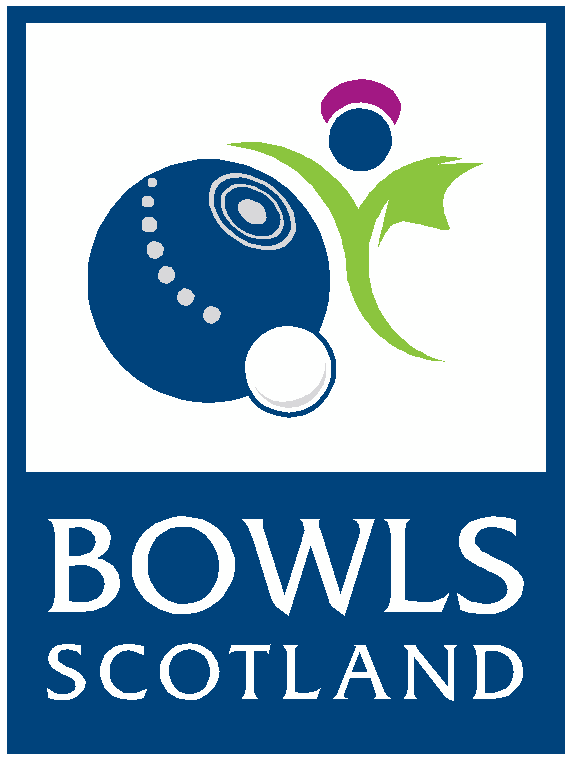 International Series 2019Application FormPlease read the following details before completing the application form: Applications are welcomed from anyone wishing to be considered for trialApplicants must be 25 or under on or before 1st April 2019 to be able to play in the BIWBC Junior TeamClosing date for submitting an application is Friday 12th April, no late applications will be consideredYour application will be acknowledged by email upon receiptYou will be advised whether your application has been successful by Friday 10th MaySuccessful Applicants must attend the BIWBC Junior Trial day on Saturday 22nd June at the National Centre for Bowling, Northfield, Hunters Avenue, Ayr, KA8 9ALThose selected to represent Scotland at the International Series must attend the Squad day which will take place on Sunday 14th July at the National Centre for Bowling, Northfield, Hunters Avenue, Ayr, KA8 9ALPlease note; travel expenses to Trial & Squad days will not be covered by Bowls ScotlandThe BIWBC Junior International Series will take place at the National Centre for Bowling, Northfield, Hunters Avenue, Ayr, KA8 9AL on the 20th & 21st July. (Players to arrive on 19th July and depart for home on 21st July) Accommodation will be provided.Application Forms must be returned either by email or post to the following:Bowls ScotlandNational Centre for BowlingNorthfieldHunters AvenueAyrKA8 9ALEmail: BIWBC@bowlsscotland.comTelephone Enquiries: 01292 294623Further information on the selection process can be found on the Bowls Scotland website: www.bowlsscotland.comAPPLICATION FORMBIWBC Junior International Series 2019Please complete the application form in BLOCK capitalsPERSONAL INFORMATIONName: Address: Post Code:Telephone Number: Date of Birth: Email address:Name of club: T-Shirt Size:   	 XS      S        M       L       XL     XXL      XXXL        Other…………..Jacket Size:  	 XS      S        M       L       XL     XXL      XXXL        Other…………..Please note:The selection process will be re-aligned and Trials will take place on Saturday 31st August 2019 for selection of the squad for the International Series 2020. Please indicate whether you would like to be considered for Trials in August? Y  /  N  *please delete as appropriatePERSONAL ACHIEVEMENTSPlease complete the details of your achievements, showing all honours, at the following levels over the past 3 years:British Isles Level201820172016National Level (second stage)201820172016County Level (Including Torrance Purvis/Inter Association County Games)201820172016Club Level or SYBA201820172016Internationals  (PLEASE TICK THE BOXES FOR ANY YEARS YOU HAVE PLAYED AT INTERNATIONAL LEVEL)How often do you play competitive bowls above club level? (i.e. Representing your club at County/Inter Association or Scottish ties)Please list any other achievements in support of your application (continue on separate sheet if necessary):Data ProtectionThe information provided on this application form will be stored and accessed only by Bowls Scotland. This information will be used for the purpose of selecting players for the BIWBC Internationals in 2019.I HAVE READ AND UNDERSTOOD THE ABOVE INFORMATION AND GIVE CONSENT FOR MY PERSONAL INFORMATION TO BE USED BY BOWLS SCOTLAND. ALL INFORMATION PROVIDED IN THIS FORM IS TRUE TO THE BEST OF MY KNOWLEDGE.Signature:Date: 2018201720162015201420132012201120102009